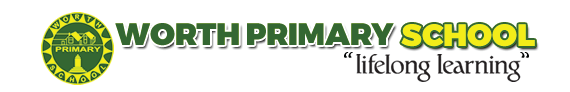 Person Specification - Class TeacherEvidence that candidates meet the essential requirements will be considered during shortlisting from the application form and any personal statement provided.At interview, candidates will be expected to answer questions about professional knowledge and experience, along with personal qualities and skills. The interview will also explore issues relating to safeguarding and promoting the welfare of children.Requirement: Essential: Desirable: Qualifications Teaching qualification – teaching degree, or degree with PGCE Professional Knowledge and Experience Early Years or primary teaching experience Ability to demonstrate a sound knowledge of teaching English and Maths in addition to broader National Curriculum subjects Proven record of delivering quality first teaching Knowledge of the characteristics of effective teaching and learning Ability to plan and deliver differentiated lessons, where pupils are actively involved in their own learning Experience in using a range of strategies to meet individual learning needs Understanding of Special Educational Needs and Disabilities A knowledge of effective ways of working with parents and carers Experience of meeting the needs of SEN pupils Experience of leading a subject Personal Qualities and Skills Demonstrate effective classroom practice and thorough planning, demanding expectations, clear targets for learning, effective use of assessment Knowledge of assessment for learning, use of developmental marking and feedback Is judged to be a good or outstanding teacher Ability to use ICT for teaching, learning and personal record keeping Ensure high levels of pupil engagement and motivation Work as an effective team member to ensure the delivery of high quality teaching and learning Promote consistent and positive behaviour for learning Committed to safeguarding and promoting the welfare of children Have good personal organisation Be positive, creative and energetic Committed to continuing professional development Knowledge of a curriculum area Have a good sense of humour and emotional intelligence 